ALGINATE ADDITION ON GEBLEK Fibra Nurainy, Dyah Koesoemawardani, Novita Herdiana, and Ivana Regin SaragihDepartment of Agricultural Technology Faculty of Agriculture Lampung University
Jl. Prof.Sumantri Brojonegoro No. 1 Bandar LampungLampung 35145 Indonesia, Phone (0721)-701609, fax (0721)-702767 
*correspondence: fibranurainy@gmail.comABSTRACTThe objective of this research was to obtain the appropriate alginate addition to the best physical, chemical, and sensory characteristics of Geblek.  The experiment was arranged in a non-factorial Random Complete Block Design (RCBD) in four replications.  The treatment given on each replication was the alginate addition that consisted of six different levels, they were 0% (A0), 1% (A1), 2% (A2), 3% (A3), 4% (A4), dan 5% (A5) (w/w). The data were evaluated by using The Smallest Real Difference Test (SRD) of 5%.  The results showed that the appropriate concentration of alginate addition was 1% with the following criteria texture was not tough; preferred by panelists based on texture, colour, and taste attributes; has a hardness value of 0.475 mm/g/dt; water content of 39.864%;oil absorption of 5.567%, fat contentof 3.905% protein of 5.849%, ash of 2.039%, and carbohydrate of 40.776%.Keywords: Alginate, Geblek, and quality of GeblekIntroduction Cassava was one of agricultural commodities in Indonesia which has a important role in fulfilling the national food needs because of its abundant availability. Fresh cassava tuber  has a very low economic value at the big harvest time. Therefore, it requires effort to increase the added value of cassava tuber  . One of cassava tuber  diversification process  was geblek. Geblek was one kind of traditional  food  from Kulonprogo, Yogyakarta.  Raw materials of geblek were wet starch, cassava dregs, coconut slices or grated coconut and spices (Koesoemawardani, et al., 2016). The colour of geblek was cloudy white, printed in small ball or can be formed in another custom, when it was bitten likes a sluggish cracker, its taste was   savory and most tasty was consumed a few minute after fried in while warm (Sije, 2013; Koesoemawardani, et al., 2016). One of the problem of geblek was its texture become hard in cold condition. Therefore, the innovation to improve its texture was dobe by using a binder material that can synergize with cassava tuber , especially in making geblek.Ji-Sheng et al. (2011) states that alginate has groups of hydroxyl and numerous carboxyl, which determine the physicochemical and biological characteristics of alginates, even affecting their reactive functional groups. Thus, alginate was very flexible to be used in many potential applications of foodstuffs (Abd El-baki, 1982; Sim, 2011; Santana et al., 2013; Khoury et al., 2014; Fransiska et al., 2014; Rockower, et al, 1983 ; Ahmed et al., 1983) and non-foodstuffs  (Davies et al., 1994; Mandal, 2006; Liew, et al., 2006). Therefore, this research uses alginate to improve the texture of geblek. The purpose of this  research was to obtain appropriate addition amount of alginate in the making of geblek, in order to produce the best physical, chemical, and sensory  characteristics of geblek.MATERIALS AND METHODSThe materials for making geblek were cassava tubers , sodium alginate, water, garlic, salt, coconut pulp, and grated coconut,  while the other materials are materials for analyst. The tools were  geblek processing tools, glass and instrument tools for analysis.Research methodsThis research was arranged in nonfactorial within Randomized Complete Block Design (RCBD)  consisting of 6 levels of alginate addition, ie 0%, 1%, 2%, 3%, 4%, and 5% (w / w).  Results  were  expressed by means of values.  Comparison of means performed by ANOVA and followed by LSD ( p< 0,05)(Steel and Torrie, 1995). Fried geblek were evaluated on  physical, chemistry, and sensory properties. Evaluation on sensory characteristic covers attributes of texture (hedonic and scoring methods), colour, flavor, and taste with hedonic methods (Meilgaard et al.,2006)). Evaluation of physical and chemical properties on geblek product were  test of  product hardness (Sumarmono, 2012), colour with Digital Image (Eko, 2012), water content (AOAC, 1984), and Oil Holding Capacity (AOAC, 1995). The best product from physical and sensory properties test result then will be tested on protein (AOAC, 2007) and carbohydrate content (by difference).Results and discussionTexture (Scoring test) and Hardness LevelThe result of analysis of texture by scoring test and hardness level showed that the addition of alginate concentration has significant effect on geblek texture. This is in line with Santana et al (2013) study which stated that the addition of alginate has an effect on hardness, springiness, and cooking yield on soy sauce fish; Abd El-Baki et al (1982) states that alginate can increase water holding capacity (WHC), increased considerably the cooking yield of sausage and plasticity on fresh buffalo sausage. Sim et al (2011) states that sodium alginate can improve the texture of the wheat dough and the Chinese steamed bread to be softer for a long time during storage. The score of texture value of geblek product with the addition of alginate concentration of 0-5% is 2,65-4,02 which means hard,rather hard, and no hard texture (Table 1).Table 1. Scoring test score on geblek texture with addition of alginate at various concentrationsNote: Different numbers mean each treatment is significantly different in test on Least Significance Different (LSD) of 5% levelBased on the LSD test (Table 1) it is known that the value of geblek texture score with the addition of alginate concentration of 1% is significantly different with the texture value of geblek in the addition of alginate concentration of 0%, 2%, 3%, 4%, and 5%, while geblek texture with alginate concentration addition of 3%, 4%, and 5% were not significantly different. The highest score of geblek texture score was in addition of alginate concentration of 1% with a score of 4.02 (no hard), whereas the lowest score of texture scoring at Alginate concentrationaddition of 3%, 4%, and 5% with score 2.65-2,86 (rather hard)Tablel 2.	Hardness level of geblek with addition of alginate at various concentrationsNote : Different numbers mean each treatment is significantly different in test on Least Significance Different (LSD) of 5% levelBased on LSD test (Table 2) it is known that the value of geblek texture score with the addition of alginate concentration of 1% is significantly different with the value of geblek texture in the addition of alginate concentration of 0%, 2%, 3%, 4%, and 5%. The highest hardness value was obtained at geblek with the addition of alginate concentration of 1% i.e. 0.48 mm / g / dt, while the lowest hardness was obtained at geblek with 5% alginate concentration treatment i.e. 0.43 mm / g / dt . In the frying process found expansion which  determined by the water content of the material. According to Muliawan's (1991) research, this expansion is the result of a large number of explosions of chained water that evaporate rapidly during the frying process and simultaneously form air cavities that are spread evenly throughout the product structure. If the starch gelatinization process runs perfectly then will find more empty cavity and leave little space between the cavities. When product become cool, the empty cavity will shrink and make the texture geblek without the addition of alginate become hard.The hardness level of geblek is influenced by the amount of water trapped by alginate in forming gel. Natrium alginate can bind water very strongly because it contains a large number of carboxylic anions (COO-) trapped in the three-dimensional structure (Marseno 1988, Ji-Sheng et al., 2011). If  given alginate concentration is too high, geblek texture produced will get harder.  This is directly proportional to research on the parameter ​​of water content value, i.e. geblek with large addition of alginate concentration has low moisture value,  if it’s fried the amount of evaporated water will be less, thus the water content of the product will decrease. Low water content geblek has a high hardness  level, and vice versa (Koesoemawardani et al., 2012). The influence of alginate addition to water content also found in Prawira research (2008), i.e. the alginate addition with high concentration, can produce low water content in kamaboko. Based on hedonic test on geblek, it was found that geblek with alginate addition of 1% yielded the most preferred texture with score 4.14 (very favorable).ColourThe analysisof variance result showed that the addition of alginate concentration had significant effect on panelist's hedonic score on geblek colour (Prawira, 2008; Syafarini, 2009; Santana et al. 2013) . Colour score of hedonic test of geblek product with the addition of alginate concentration of 0 -5 %  is 2.25-4.29 which means the resulting texture is rather un-favorable, neutral, and very favorable.Table 3. Hedonic score on the colour of geblek with the addition of alginate at various concentrationsNote: Different numbers mean each treatment is significantly different in the Least Significance Different Test (LSD) of 5%Table 3 shown that the hedonic value of geblek color with the addition of alginate concentration of 0% is not significantly different with the value of geblek color in the addition of alginate concentration of 1%, but significantly different with the color of geblek in the addition of alginate concentration of 2%, 3%, 4 %, And 5%. The highest hedonic value on  colour is obtained in geblek with the addition of alginate, 1%, and 2% concentration with a score of 3.75-4.29 (favorable). Geblek with the addition of alginate at high concentration, making the geblek colour darker than Geblek with alginate addition at low concentrations. The addition of alginate in geblek of 0%, 1%, and 2% has a white to slightly brownish white appearances, while the addition of alginate 3%, 4% and 5% has a slightly brownish up to brownish appearance. Therefore geblek with the addition of alginate at high concentrations was less favorable to the panelists than geblek with the addition of alginate at low concentrations.The result of the hedonic test on geblek colour is directly proportional to this research on color parameters analyzed by using digital image. Samples of geblek that categorized in the white threshold value is geblek with alginate addition treatment of 0%, while geblek with the addition of alginate of 1% to 5% not categorized in the white threshold value. Produced geblek with the addition of alginate 1% to 5% has a white brownish, slightly brownish up to brownish appearance. The effect of alginate addition to geblek color in line with Prawira research (2008), that is more alginate concentration added resulting in more lesswhite level in kamaboko, and it guessed related to the water holding capacity possessed by alginate. Kamaboko with high water binding capability has a lower brightness levelcompare to low one. Kamaboko with high water binding yield produced lower free water content in the product, causing the product becomes less bright, whereas kamaboko with low water binding capability produced high  free water content causing the product becomes more brighter.Colour Using Digital Image TestThe process of capturing light by cones cell of human eye basically divided into three main groups, namely red (red), green (Green), and blue (Blue). Then they converted  into HSI colour modeling (Hue, Saturation, Intensity) to simplify the process of color clarification. Based on the results of color analysis using digital images of MATLAB applications obtained data as follows.Table 4. HSI values in geblek colour with addition of alginate at various concentrationsHue (H) is an attribute or property of light used to distinguish colours and determine redness, greenness, and so on. The weakness and strength of this hue are described in saturation. Saturation (S) is a component used to describe the strength and fade of a colour received by the eye. Intensity (I) is an attribute that expresses the representation of the number, much of a light reflected or transmitted by an object (Kiswanto, 2012). According to Sije (2013 ), Geblek has a cloudy white physical appearance. An object can be said to be white if it has a threshold value of Hue between 0.2 to 0.7; Saturation value is between 0.01 to 0.3; And the Intensity value is between 0.1 and 1. Based on the MATLAB results, the samples which categorized in the white threshold value are geblek with 0% alginate addition treatment, while the geblek with the addition of alginate of 1% to 5% are not in the white threshold value. Produced Geblek with the addition of alginate 1% to 5% has appearance of a slightly brownish white, slightly brownish up to brownish.Picture 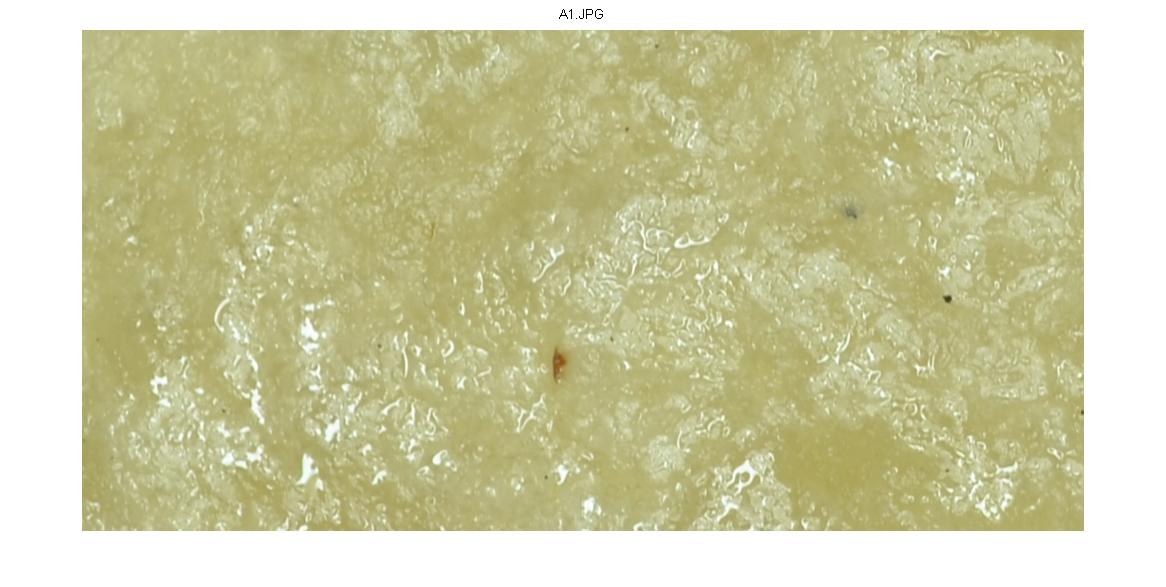 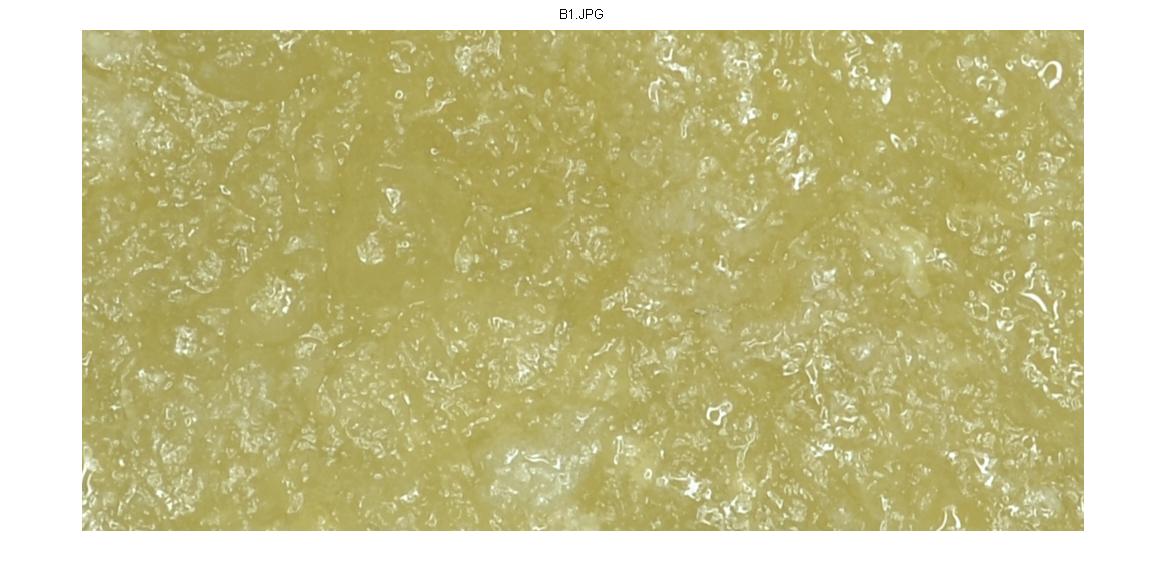 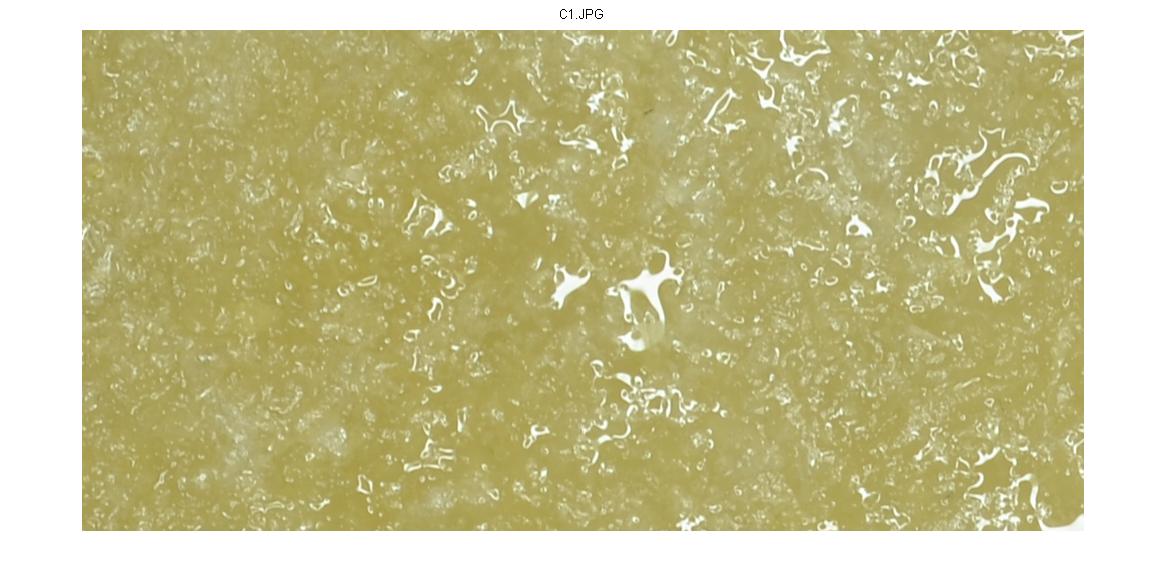 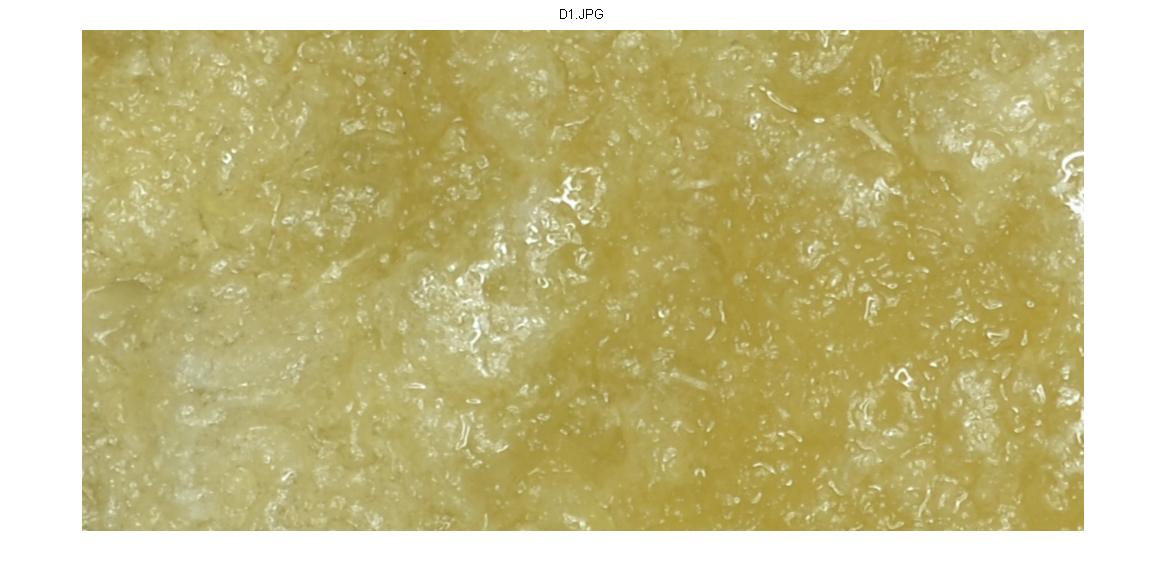 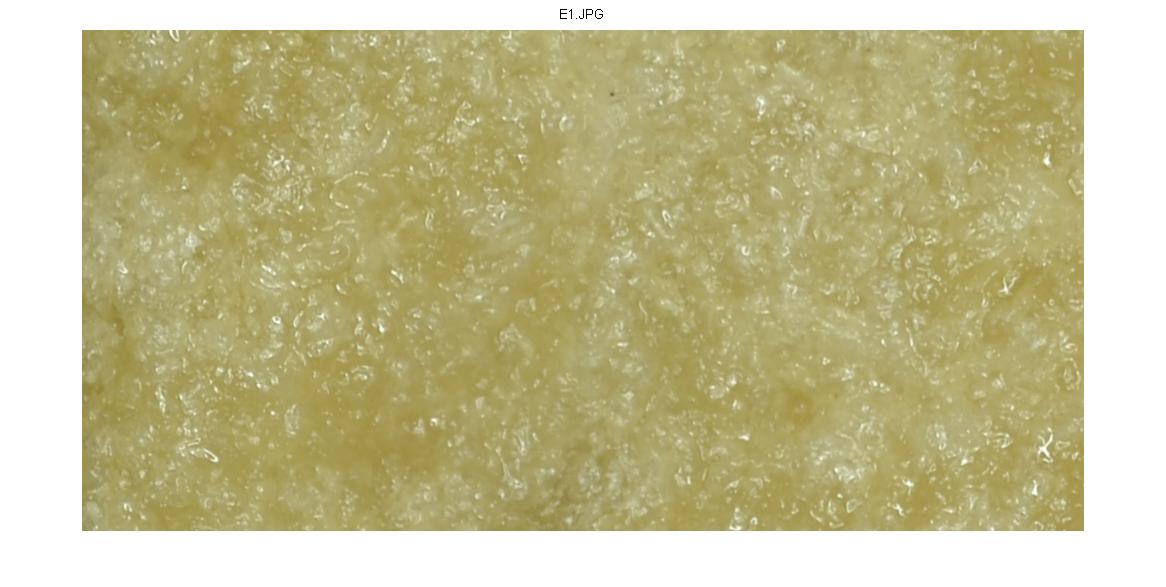 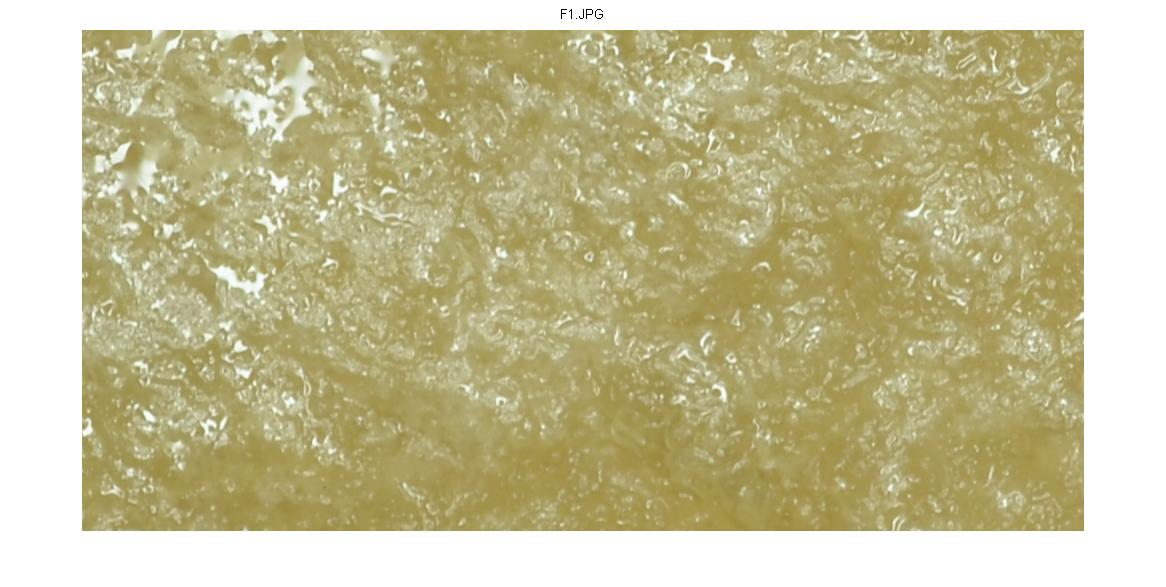 FlavorsThe results of analysis of variance showed that the addition of alginate concentration significantly affected the panelist's preference on the geblek taste. This is in line with Wanstedt et al's (1981) study; Ahmed et al. (1983). The score of hedonic on flavor of geblek products with the addition of alginate concentration of 0-5% was 2.35-4.12 (slightly favorable  to very favorable).Table 5. Hedonic score on the taste of geblek with the addition of alginate at various concentrationsNote : Different numbers mean each treatment is significantly different in the Least Significance Different Test (LSD) of 5%Table 5 shows the hedonic value of geblek flavor with the addition of alginate concentration of 1% is not significantly different with the hedonic value of geblek at the addition of alginate concentration of 0%, but significantly different with the flavor of geblek in the addition of alginate concentration of 2%, 3%, 4 %, And 5%. The highest hedonic value of taste was obtained at geblek with the addition of alginate concentration of 1% and 0% with score 3,93-4,12 (favorable), whereas the hedonic value on the lowest flavor was the addition of 5% alginate concentration with score 2,35 (un-favorable). Addition of alginate with higher concentration causes geblek has a bitter taste compared with the addition of alginate with lower concentrations. This results in products with high alginate concentration not favored by the panelists.Water contentThe analysis of variance result showed that the addition of alginate concentration significantly affected the water content of geblek product. The value of water content of geblek products with the addition of alginate concentration of 0 - 5% is 41,532-31,554%.Table 6. Value of geblek water content with the addition of alginate at various concentrationsNote: Different numbers mean each treatment is significantly different in the Least Significance Different Test (LSD) of 5%Table 6 shows  that the water content of geblek with the addition of alginate concentration of 0% is significantly different with the water content of geblek on the addition of alginate concentration of 1%, 2%, 3%, 4%, and 5%. The highest water content  value was obtained in geblek with the addition of 0% alginate concentration that is 42.53%, while the lowest geblek hardness value was at the addition of 5% alginate concentration that is 31.55%. The ability of alginate in water binding was very high, more alginateconcentrationgiven to geblek, then it shows the tendency of more lower water content produced, and vice versa, less alginate concentration given to geblek, more higher the water content (Prawira, 2008; Mastuti, 2008; Koesoemawardani, et al 2012). Sodium alginate can bind water very strongly because it contains large amounts of carboxylic anion (COO -) .The water binding able to  form gel because the large amount of water trapped in the three-dimensional structure). When dissolved in water, sodium alginate will form a mesh-like grid that can bind strongly many water molecules and hold water-soluble well (Marseno, 1988; Ji-Sheng et al., 2011). The increased concentration of Na-alginate allows more chemical reaction of gel formation. Gel formation causes free water in tendon to be used for forming complex bonds of gel matrix consisting of water-protein-polysaccharides, so less free water in the meat system (Prawira, 2008).Oil Absorption Strength Oil absorption strength is the amount of oil absorbed in the product during the frying process. Oil absorption is obtained from the reduction of fat content value after fried with water content value before frying. Analysis of Variance result (Table 43) showed that the addition of alginate concentration had significant effect on the absorption of oil of geblek products. The absorption capacity of geblek oil with the addition of alginate concentration of 0-5% was 5,58-15,62%.Table 7. Absorption value of geblek oil with the addition of alginate at various concentrationsNote: Different numbers mean each treatment is significantly different in the Least Significance Different Test (LSD) of 5%Table 7 shows that the absorption of oil in geblek among all treatments of alginate concentration addition is different. The highest oil absorption is obtained in geblek with the addition of 0% alginate concentration, while the lowest oil absorption is obtained in geblek with the addition of alginate concentration of 5% . If more alginate concentration is given, then the less absorption of oil in geblek happens.According to Dalimunthe's (2014) study, the strength reduction of oil absorption is due to decreased water content and fat content, so in the frying process will create less water-filled cavities, then the water will out and fill by oil. This is in line with the value of moisture content in this study, ie higher moisture content results in higher product oil absorption, whereas low moisture content results in low oil product absorption. High temperatures cause more dehydration on the surface of the material so that there is more empty space filled with oil (Ketaren, 1986). The fried foods have the same structure,they are outer zone surface, crust and core. The absorbed oil used for soften food crust, match with  the amount of water that evaporates during frying.Best TreatmentThe best product selection is based on the results of geblek products testing with organoleptic, physical, and chemical parameters.Geblek with the addition of 1% alginate treatment is the best product which has a texture that is no hard criteria; favored by panelists based on texture, color, and taste attributes; Has a hardness value of 0.475 mm / g / dt; water content of 39,864%; and oil absorption of  5,567%.CONCLUSIONBased on the results of research that has been done, it can be concluded that the appropriate concentration of alginate addition to the best physical, chemical, and organoleptic characteristics of geblek, is geblek with the addition of alginate of 1% which has a texture that is not hard; Favored by panelists based on texture, color, and taste attributes; Has a hardness value of 0.475 mm/g / dt; Water content of 39,864%; Oil absorption of 5,567%, fat content of 3,905%, protein of 5,849%, ash content of 2,039%, and carbohydrate level of 40,776%.DAFTAR PUSTAKAAbd El-Baki, M.M., Askar, A., El-Dashiouty, M.S., El-Ebzary, M.M. 1982. Characteristics of sausage as prepared with alginate and alginate casings. Molecular Nutrition & Food Research 26 : 295–303.Ahmed,E.M.,  Cornell, J.F.,  Tomaszewski,F.B., Close author notesAuthor Ahmed is with the Food Science & Human Nutrition Dept., and Author Cornell is with the Dept. of Statistics, Univ. of Florida, Gainesville, FL 32611. Author Tomaszewski is with Mercy Hospital, Miami, FL 33133. Author Deng is with the Lita Trading Co., New York, NY 10001.Deng, J.C.,  1983.Close author notesAuthor Ahmed is with the Food Science & Human Nutrition Dept., and Author Cornell is with the Dept. of Statistics, Univ. of Florida, Gainesville, FL 32611. Author Tomaszewski is with Mercy Hospital, Miami, FL 33133. Author Deng is with the Lita Trading Co., New York, NY 10001.Close author notesAuthor Ahmed is with the Food Science & Human Nutrition Dept., and Author Cornell is with the Dept. of Statistics, Univ. of Florida, Gainesville, FL 32611. Author Tomaszewski is with Mercy Hospital, Miami, FL 33133. Author Deng is with the Lita Trading Co., New York, NY 10001. Effects Of Salt, Tripolyphosphate And Sodium Alginate On The Texture And Flavor Of Fish Patties Prepared From Minced Sheepshead. Jurnal Of Food Science 48 : 1078–1080.AOAC. 1995. Official Methods of Analysis. Association of Official Analytical Chemists. Washington DC.AOAC. 2007. Official Methods of Analysis. Association of Official Analytical Chemists. Washington DC.Dalimunthe, H., Novelina dan Aisman. 2012. Karakteristik Fisik, Kimia, dan Organoleptik Donat Kentang Ready to Cook Setelah Proses Pembekuan. Universitas Andalas. Padang. Davies, N.M.,  Farr , S.J. , Kellaway, I W, Taylor, G., Thomas, M. 1994. A comparison of the gastric retention of alginate containingtablet formulations with and without the inclusion of excipient calcium ions.International Journal of Pharmaceutics 105 : 97–101.El Khoury, D., Goff, H.D.,  Berengut,S.,  Kubant, R and  G.H., Anderson. 2014.Effect of sodium alginate addition to chocolate milk on glycemia, insulin, appetite and food intake in healthy adult men. European Journal of Clinical Nutrition 68: 613–618.Fransiska, D., Permatasari, A.I., Haryati,S.,  Munandar, A., Subaryono, Darmawan, M dan R.Wahyu. 2014.  Penambahan Kalsium Karbonat  pada Pembuatan Tepung Puding Instan Berbahan Alginat. JPB Perikanan Vol. 9 : 69-81.Graha, R.T.    1989. The effect of calcium carbonate and sodium alginate on the color and bind strength of restructured beef steaks.Meat sci.25:163-175.Ketaren, 1986.Minyak dan Lemak Pangan. Universitas Indonesia Press, Jakarta.Koesoemawardani, D., S. Hidayati dan Susanti. 2012. Rusip Kering dengan Teknik Restrukturisasi.Prosiding Seminar Hasil Penelitian dan Pengabdian kepada Masyarakat. Lembaga Penelitian Universitas Lampung. Bandar Lampung. Hal 19-33.Koesoemawardani, D., Fakih dan A. Suryani. 2016. Geblek Ikan Sebagai Camian Sehat. Prosiding Hasil : Seminar Hasil Nasional Pengabdian Kepada Masyarakat. Universitas Lampung. Bandar Lampung.Liew, C.V.,  Chan, L.W.,  Ching, A.L.,  SiaHeng, P.W. 2006. Evaluation of sodium alginate as drug release modifier in matrix tablets.International Journal of Pharmaceutics 309:  25–37.Mandal, S, ,Puniya,A.K.,  Singh, K. 2006.  Effect of alginate concentrations on survival of microencapsulated Lactobacillus casei NCDC-298. International Dairy Journal 16:1190–1195.Marseno, D.W. 1988. Hand Out Mata Kuliah Kimia dan Teknologi Karbohidrat. Program Studi Ilmu dan Teknologi Pangan PascaSarjana. Universitas Gadjah Mada. Yogyakarta.  Mastuti, R. 2008. Formulasi Konsentrasi Bahan Pengikat Produk Daging Kambing Tetelan Restrukturisasi Mentah. Jurnal Ilmu dan Teknologi Hasil Ternak Vol. 3, No. 1 Hlm 15-23.Meilgaard, M.C., Civille, G.V., Carr, B.T.2006. Sensory Evaluation Technique 4th Edition.CRC Press. New York.Prawira, A. 2008.Pengaruh Penambahan Tepung Alginat (Na-Alginat)Terhadap Mutu Kamaboko Berbahan Dasar Surimi Ikan Gabus (Channa Striata). Skripsi.Program Studi Teknologi Hasil Perikanan Fakultas Perikanan Dan Ilmu Kelautan Institut Pertanian Bogor. Bogor.Rockower, R.K., Deng, J. C.,  OTWELL, W.S., CORNELL , J.A. 1983 .Effect of Soy Flour, Soy Protein Concentrate and Sodium Alginate on the Textural Attributes of Minced Fish Patties .Jurnal of food science 48 : 1048–1052.Santana, P., Huda, N., Yang, T.A. 2013. The Addition of Hydrocolloids (Carboxymethylcellulose, Alginate and Konjac) to Improve the Physicochemical Properties and Sensory Characteristics of Fish Sausage Formulated with Surimi Powder  . Turkish Journal of Fisheries and Aquatic Sciences 13: 561-569 Sim, S.Y., NoorAziah, A.A. , Cheng, L.H. 2011. Characteristics of wheat dough and Chinese steamed bread added with sodium alginates or konjacglucomannan. Food Hydrocolloids 25: 951-957.Soemarmono, J. 2012. Pengukuran Keempukan Daging dengan Pnetrometer. Laboratorium Teknologi Ternak. Fakultas Peternakan Universitas Soedirman. Purwekerto.2 hlm.Steel, R.G.D dan J.H. Torrie. 1995.  Prinsip dan Prosedur Statistika Suatu Pendekatan Biometrik. PT. Gramedia Pustaka Utama. Jakarta. Syafarini, I.2009. Karakteristik Produk Tepung Es Krim dengan Penambahan Hidrokoloid Karaginan dan Alginat. Skripsi. Institut Pertanian Bogor.Wanstedt, K.G., Seiderman, S.C., Donnely L.S., Quenzer. N.M.1981.  Sensory Attributes of Precooked, Calcium Alginate-Coated Pork Patties. Journal of Food Protection 44 : 732-735.Yang, J., Xie, Y.J., He, W. 2011. Research progress on chemical modification of alginate: A review. Carbohydrate Polymers. 84 : 33–39.Authors Rockower, Deng and Otwell are affiliated with the Dept. of Food Science & Human Nutrition and Author Cornell is affiliated with the Dept. of Statistics, Univ. of Florida, Gainesville, FL 32611.Close author notesAuthors Rockower, Deng and Otwell are affiliated with the Dept. of Food Science & Human Nutrition and Author Cornell is affiliated with the Dept. of Statistics, Univ. of Florida, Gainesville, FL 32611.TreatmentMiddle ScoreA1 (Alginates addition of 1%)4,02aA0 (Alginates addition of 0%)3,55bA2 (Alginates addition of 2%)3,38bA3 (Alginates addition of 3%)2,86cA4 (Alginates addition of 4%)2,73cA5 (Alginates addition of 5%)2,65cBNT0,05  = 0,416TreatmentMiddle ScoreA1 (Alginates addition of 1%)0,48aA0 (Alginates addition of 0%)0,46bA2 (Alginates addition of 2%)0,46bA3 (Alginates addition of 3%)0,44cA4 (Alginates addition of 4%)0,44cA5 (Alginates addition of 5%)0,43dBNT0,05  = 0,008TreatmentMedianA0 (Alginate addition of 0%)4,29aA1 (Alginate addition of 1%)4,03abA2 (Alginate addition of 2%)3,75bA3 (Alginate addition of 3%)3,30cA4 (Alginate addition of 4%)2,68dA5 (Alginate addition of 5%)2,25eBNT0,05  = 0,318TreatmentHSIA0 (Alginate addition of 0%)0,20380,22050,1658A1 (Alginate addition of 1%)0,15390,28520,1521A2 (Alginate addition of 2%)0,15270,28480,1520A3 (Alginate addition of 3%)0,14910,28220,1568A4 (Alginate addition of 4%)0,14870,26410,1535A5 (Alginate addition of 5%)0,14850,26210,1512TreatmentMeanA1 (Alginate addition of 0%)4,12aA0 (Alginate addition of 1%)3,93aA2 (Alginate addition of 2%)3,68bA3 (Alginate addition of 3%)3,06cA4 (Alginate addition of 4%)2,74dA5 (Alginate addition of 5%)2,35eBNT0,05  = 0,229TreatmentMeanA1 (Alginate addition of 0%)42,53aA0 (Alginate addition of 1%)39,86bA2 (Alginate addition of 2%)37,91cA3 (Alginate addition of 3%)35,86dA4 (Alginate addition of 4%)34,55dA5 (Alginate addition of 5%)31,55eBNT0,05  = 1,922TreatmentMeanA0 (Alginate addition of 0%)15,62aA1 (Alginate addition of 1%)10,41bA2 (Alginate addition of 2%)9,83cA3 (Alginate addition of 3%)9,23dA4 (Alginate addition of 4%)7,19eA5 (Alginate addition of 5%)5,58fBNT0,05  = 0,098